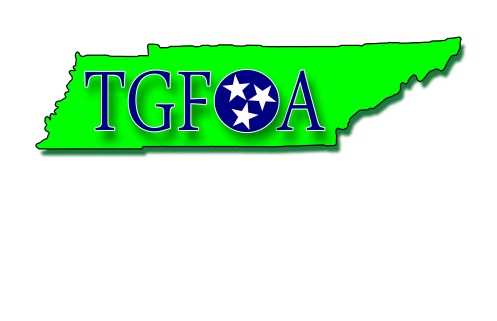 Tennessee Government Finance Officers AssociationMarch 17, 2016Special Called Business Meeting AgendaCall to OrderConsideration of Resolution 2016-1, a Resolution to Establish a Student Membership ClassificationConsideration of Resolution 2016-2, a Resolution to Establish a Retiree Membership ClassificationOther Business Adjournment